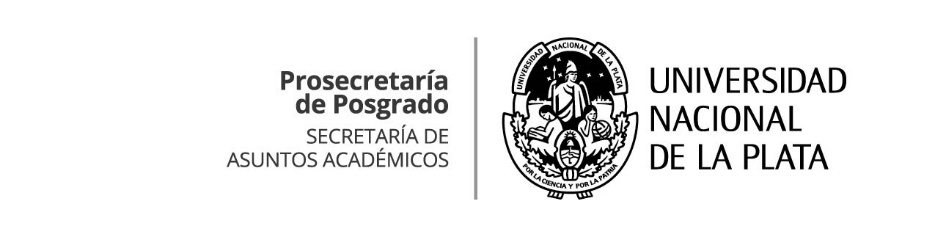 Escuela de verano UNLP 2017Se solicita que la presentación no exceda las tres páginas A4 escritas en Times New Roman 12, interlineado 1,5.La presentación del curso deberá hacerse respetando el siguiente formato:Denominación del Curso: en mayúsculas y negritaDocentes a cargo:- Docente Coordinador por la UNLP: nombre, apellido y cargo que actualmente ocupa en el ámbito de la unidad académica a la que pertenece.- Docente invitado de otra universidad argentina o extranjera: nombre, apellido y cargo que actualmente ocupa en el ámbito de la universidad a la que pertenece- Otros docentes colaboradores (si los hubiere): nombre, apellido y cargo que actualmente ocupa en el ámbito de la facultad/universidad la que pertenece3. Fundamentación: 4. Objetivos: 5. Perfil del estudiante: Recordar que los cursos de  de Verano se destinan exclusivamente a profesionales y/o alumnos de posgrado.6. Contenidos: (Incluir aquí el desarrollo del contenido del curso organizado en unidades temáticas).7. Modalidad: presencial o a distancia (sin encuentros presenciales).8. Metodología: Organización del curso, tipo de actividades teóricas y prácticas,  estrategias de enseñanza-aprendizaje, cronograma, etc. En el caso de las propuestas a distancia, incorporar detalladamente la carga horaria de cada actividad.9. Forma de Evaluación y fecha límite de presentación: Se recomienda establecer la modalidad específica de evaluación (monografía, trabajo de campo, etc.). También se solicita indicar la fecha límite prevista para la presentación del trabajo final en los casos que corresponda.10. Bibliografía: Distinguir entre aquella de lectura obligatoria y la complementaria si correspondiera. En el caso de propuestas a distancia, los materiales del curso deben estar digitalizados al momento de la implementación.11. Dirección de e-mail y teléfono de contacto del profesor Coordinador: